楠交流会館　ちょこっとニュース展示のご案内　書道作品展テーマ『くすのき』出品者　書友会　代表　大田黒　素子さん　展示期間：６月１日～３０日8時30分～5時15分まで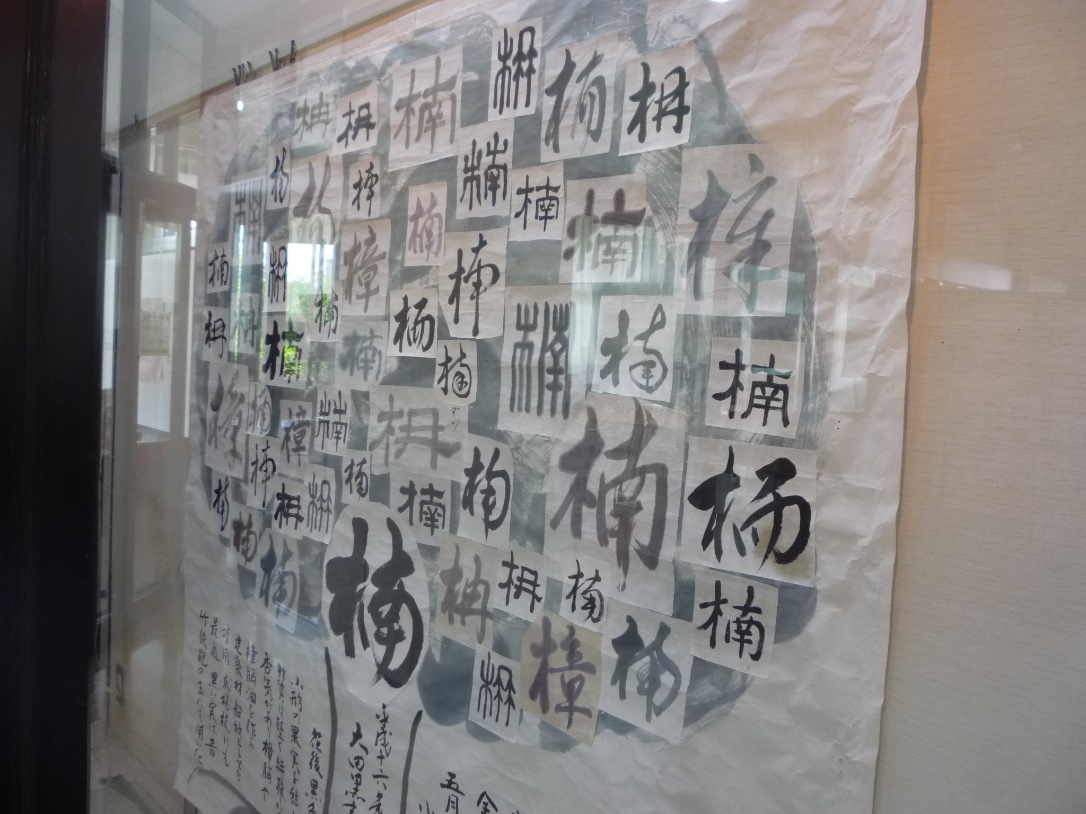 